Министерство природных ресурсов и охраны окружающей среды Республики Беларусь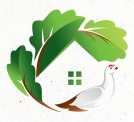 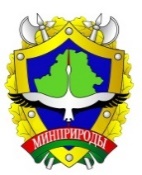 Республиканский центр государственной экологической экспертизы и повышенияквалификации Минприродыпер. Менделеева 1-й, 50/4, 220037, г. МинскСводный график на МАРТ 2021 г.Скидка!!! Обращаем Ваше внимание, при зачислении в группу трех и более человек из одной организации предусмотрено снижение стоимости обучения на 10% для каждого обучающегося.Об участии Вашего сотрудника просим ОБЯЗАТЕЛЬНО сообщить по телефонам:017 245 84 17                017 297 52 04029 833 45 72                029 833 26 87E-mail: metodotdel@tut.by          Веб-сайт: www.oos.byМАРТПОВЫШЕНИЕ КВАЛИФИКАЦИИ Очно (дневная)/Online(руб.) 01.03 – 05.03Охрана недр и промышленная безопасность при добыче полезных ископаемых220,0001.03 – 05.03Обращение с отходами производства: сбор, хранение и захоронение, перевозка, использование и обезвреживание150,0001.03 – 05.03Разработка, внедрение и экологическая сертификация системы менеджмента окружающей среды на соответствие требованиям СТБ ISO 14001-2017150,0009.03 – 12.03(4 дня)Обращение с объектами растительного мира. Современные требования к озеленению 180,0015.03 – 19.03Охрана окружающей среды150,0015.03 – 19.03Экологическая безопасность при планировании и осуществлении хозяйственной и иной деятельности, которая оказывает вредное воздействие на окружающую среду и относится к экологически опасной деятельности550,0015.03 – 19.03Водозаборные скважины: конструкция и эксплуатация. Требования к техобслуживанию, реконструкции и ремонту. Ведение учета вод. Расчет зоны санитарной охраны (ЗСО)200,0022.03 – 26.03Современное состояние и проблемы обращения с отходами производства в медицинских учреждениях168,0022.03 – 26.03Проведение оценки воздействия на окружающую среду в части атмосферного воздуха, озонового слоя, растительного и животного мира Красной книги Республики Беларусь, радиационного воздействия и проведения общественных обсуждений600,0022.03 – 26.03Охрана труда (включая практические занятия с использованием программного обеспечения «Экзамен»)115,0029.03 – 02.04Обращение с отходами производства: сбор, хранение и захоронение, перевозка, использование и обезвреживание150,0029.03 – 02.04Производственные наблюдения в области охраны окружающей среды, рационального использования природных ресурсов180,0029.03 – 02.04Экологические нормы и правила ЭкоНиП 17.01.06-001-2017 «Охрана окружающей среды и природопользования. Требования экологической безопасности500,00МАРТОБУЧАЮЩИЕ КУРСЫ (СЕМИНАРЫ) Очно (дневная)/Online(руб.)03.03Регулирование распространения и численности борщевика Сосновского и других инвазивных видов растений75,0003.03Порядок разработки и составления проекта обоснования границ горного отвода84,0010.03Противодействие коррупции в учреждениях и организациях всех форм собственности75,0011.03«Актуальные вопросы в области применения технического кодекса установившейся практики «Охрана окружающей среды и природопользование. Отходы. Правила обращения с коммунальными отходами»75,0011.03Отбор проб сточных вод и обеспечение контроля соблюдения условий приема поверхностных сточных вод в сети дождевой канализации75,0012.03Законодательство в области озеленения населенных пунктов, удаления, пересадки объектов растительного мира75,0024.03Правила и порядок ведения журналов ПОД-9, ПОД-1054,0031.03Обзор изменений и дополнений Закона Республики Беларусь «Об обращении с отходами». Практика применения подзаконных актов 84,0031.03Порядок организации работы с обращениями граждан и юридических лиц84,00